Giornata Mondiale di Preghiera per le VocazioniIV Domenica di Pasqua - 21 aprile 2024Introduzione alla celebrazione Lettore. «La Giornata Mondiale di Preghiera per le Vocazioni ci invita, ogni anno, a considerare il dono prezioso della chiamata che il Signore rivolge a ciascuno di noi, suo popolo fedele in cammino, perché possiamo prendere parte al suo progetto d’amore e incarnare la bellezza del Vangelo nei diversi stati di vita. Ascoltare la chiamata divina, lungi dall’essere un dovere imposto dall’esterno, magari in nome di un’ideale religioso; è invece il modo più sicuro che abbiamo di alimentare il desiderio di felicità che ci portiamo dentro: la nostra vita si realizza e si compie quando scopriamo chi siamo, quali sono le nostre qualità, in quale campo possiamo metterle a frutto, quale strada possiamo percorrere per diventare segno e strumento di amore, di accoglienza, di bellezza e di pace, nei contesti in cui viviamo […]. Questa Giornata è dedicata, in particolare, alla preghiera per invocare dal Padre il dono di sante vocazioni per l’edificazione del suo Regno: «Pregate dunque il signore della messe, perché mandi operai nella sua messe!» (Lc 10,2). E la preghiera – lo sappiamo – è fatta più di ascolto che di parole rivolte a Dio. Il Signore parla al nostro cuore e vuole trovarlo aperto, sincero e generoso. La sua Parola si è fatta carne in Gesù Cristo, il quale ci rivela e ci comunica tutta la volontà del Padre». (Francesco, Messaggio per la 61 GMPV)Iniziamo la celebrazione eucaristica con il canto….Preghiera Universale Presidente. 	Sorelle e fratelli, invochiamo il Signore, Buon Pastore che conduce il suo popolo ai pascoli della vita.Lettore. 	Preghiamo insieme e diciamo: Buon Pastore, ascolta la nostra preghiera.Per la Chiesa: illuminata dallo Spirito Santo guidi sempre i suoi figli a scoprire e a vivere la propria vocazione. PreghiamoPer il mondo minacciato dalla guerra: la testimonianza di ogni uomo e di ogni donna possa lasciare nella società un segno profondo dell'amore e della pace di Dio. Preghiamo.Per chi sta vivendo un momento di difficoltà: non si lasci vincere dallo sconforto ma per la forza della fede e la solidarietà dei fratelli sperimenti la vicinanza del Signore. Preghiamo.Per la nostra comunità: sia sempre più “casa” in cui i giovani possano sentirsi accolti e accompagnati a fare della loro vita un dono per gli altri.  Preghiamo.Presidente. 	Signore Gesù Cristo, Figlio del Padre		che sempre vieni a dimorare in mezzo a noi,		facci vivere secondo i tuoi sentimenti			affinchè le nostre comunità e le nostre case siano		capaci di un’accoglienza autentica e cordiale.I giovani che ci incontrano sentano di essere amati                 e si liberi in loro quel desiderio di cercare il senso 	della propria vita che si rivela nella loro vocazione.Infondi nel cuore di tutti i battezzati la volontà di spendere la propria vita nel ministero ordinato, nella vita consacrata, nel matrimonio e nel laicato vissuto nel mondo, perché la Chiesa, che è la tua e la nostra casa, risplenda della bellezza di tutte le vocazioni. Tu vivi e regni nei secoli dei secoli.Tutti. 		Amen.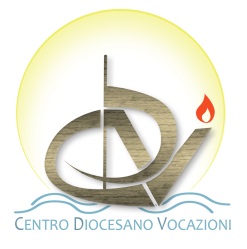 